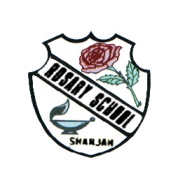 Our Vision: Innovative education for a knowledge, pioneering, and global societyDepartment of English 2018-2019    Grammar Worksheet – PunctuationName ___________________________   Grade: 6   Sec: _____      Date: ___/____/___Q1. Complete each sentence with the correct punctuation. Each answer will be one      of the following: (!) (.) (?) (:) (,) (“  ”)Kyle loves to help his dad to cook dinner __ What do you think Kyle and his dad will cook tonight __ “Oh no __”, Jean yelled, “Why didn't you tell me I'm late __”Jeremy won the game and shouted, “Hooray __” Let's go to the park and have a picnic tomorrow _____Gas is too expensive___said the experienced driver___Ouch __ The stove is hot __ Do you have any money left in your pocket __ I stayed up last night reading the book __I will have three things on my sandwich____ ham slices___ cheese___and mayonnaise____Q2. Write two sentences with each type of punctuation mark given below:Full stop (.)______________________________________________________________________________________________________________________________________________________________________________Exclamation Mark: (!)______________________________________________________________________________________________________________________________________________________________________________Comma (,) ______________________________________________________________________________________________________________________________________________________________________________Semicolon (;)______________________________________________________________________________________________________________________________________________________________________________